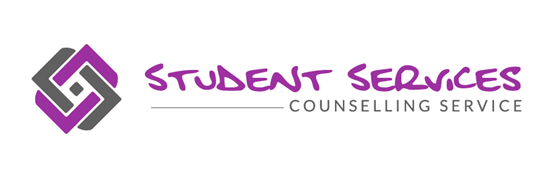 Might drugs be a problem?   Drugs … problem?A lot of people think that because some drugs like cannabis are not physically addictive in the same way heroin or alcohol are, you can’t develop a problem. Having a drug problem is more than just being physically dependent.  It’s about your physical and mental health, your money, your relationships and your ability to get on with day to day life.  It’s also about becoming psychologically dependent which is when you feel that you need that drug or alcohol to cope with every day life.It’s up to you to decide whether you have a problem or not.  What might cause problems for one person may be perfectly okay for another - for example, if you have a lot of money to spend it probably won’t worry you to spend £70 a week on drugs, but if you are struggling with money to buy food or pay the bills it could be a real concern.  It’s worth talking it though with someone if you think it might be.Some people use drugs because they enjoy the effects in some way and like using them occasionally.  For some people things stay that way but for others it stops being fun.  When you think about everything that goes with your use, not just the time when you’re using, but the bigger picture, check with yourself that it is more fun than a struggle.  Add up how much you would benefit if you cut down or stopped.  Also, even with occasional or once off use of drugs there is always risk, it is worth really knowing all the facts about drugs if you are even considering using them. Some people use drugs as a way to try to deal with other stresses in their lives.Because a lot of people think of drugs such as cannabis as a harmless drug they can’t understand how their use has got out of control.  Some people may feel too embarrassed or confused to admit to anyone, even themselves that they would like to cut down or stop.  If you feel this way remember that drugs such as cannabis are mentally addictive, just like crack and cocaine are.  There is a large group of people who do struggle to cut down or give up. Have a look at the following tick sheet.  The more ticks you have, the more it might be worth looking at stopping or cutting down.  There are people who can help if you think you need to do this but aren’t sure where to start.  What next? If you’ve decided you want to cut down or stop using the next step is to set a goal and think about how you can reach it.  Having a clear idea in your head why you want to cut down will motivate you towards your goal.  What do you think life will be like without it?  What will you miss about it?  What do you hope will improve?  Write down everything that is good about the drug and everything that is not so good.  Using the tick sheet you’ve just filled in might help.  Then write down all the benefits of carrying on using, and then the benefits of cutting down.  This should give you a clear idea of what you want to achieve.  Once you have done this decide what your goal is.  Do you want to stop completely or cut down?  How much do you want to cut down to?  What would be ok for you?Seek some support.  It’s the first step to know you want to make some changes and some people are able to do this on their own.  Others need support either from family and friends or from outside agencies.The college counselling service can help you to talk through these issues and look at what you want to do.  We can help also help refer you on to a young people’s drug and alcohol service if that is what you decide you would like.  The counselling team are located at the 6th Form, Cauldwell campus and ShuttleworthTo contact the Counselling Service Bedfordshire01234 291911counselling@bedford.ac.uk Northamptonshire01536 513273Counsellingtresham@bedford.ac.uk  You also drop in to Student Services or speak to your Personal Achievement Tutor